RevenuesWhat is meant by the term Total Revenue. 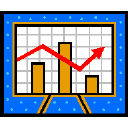 How to illustrate Total Revenue.Average RevenueMarginal RevenueWhat do you understand by the term ‘Total Revenue?’____________________________________________________________How do you calculate Total Revenue?___________________________________________________________Why is revenue not the same thing as profit?________________________________________________________________________________________________________________________Illustrate Total Revenue on the Demand and Supply diagram below.Using the table below calculate the Total Revenue :-Plot the Total Revenue, Average Revenue and Marginal Revenue on the graph paper.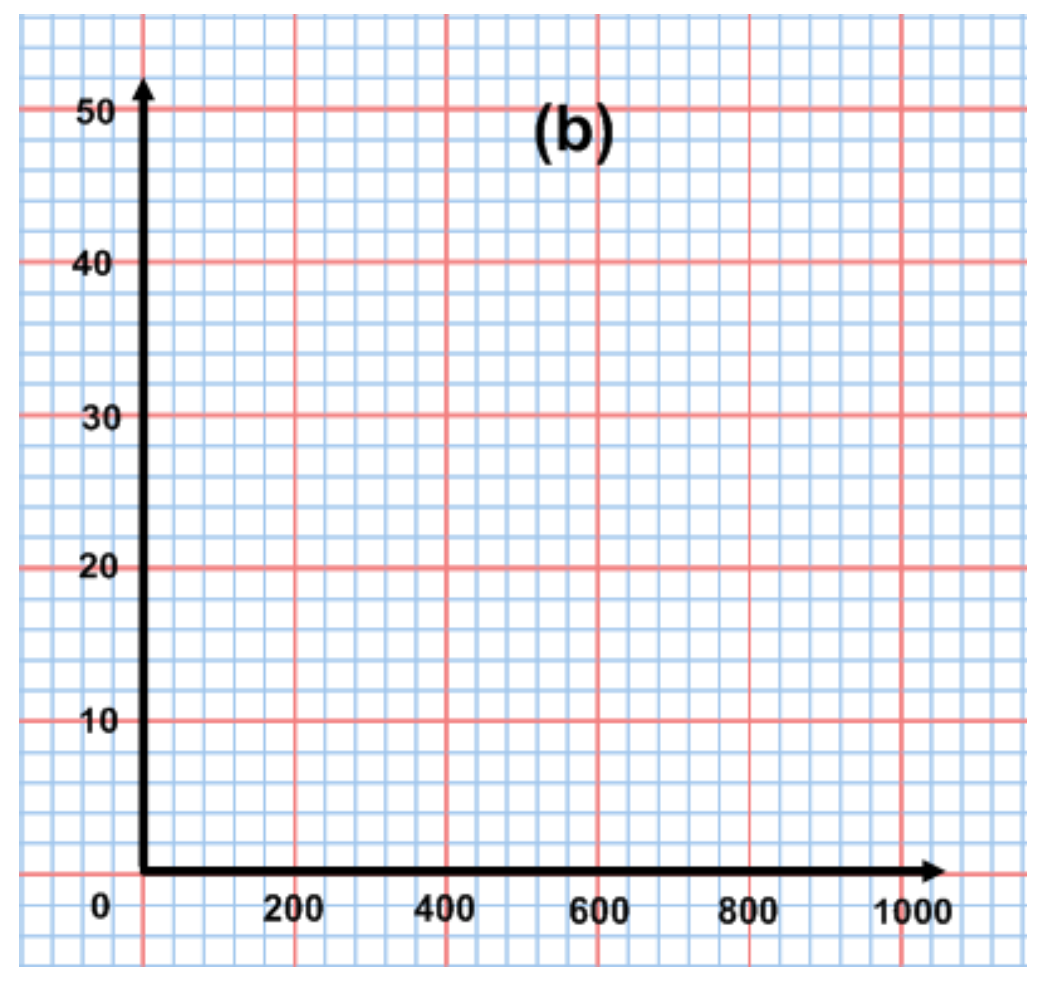 What do you notice about the Total, Average and Marginal Revenue curves ?____________________________________________________________________________________________________________________________________________________________________________________Average and Marginal RevenueAverage Revenue in imperfectly competitive markets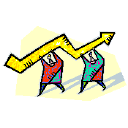 Marginal Revenue in imperfectly competitive marketsWhat do you understand by the term ‘Average Revenue’?________________________________________________________________________________________________________________________What do you understand by the term ‘Marginal Revenue’?________________________________________________________________________________________________________________________What do you notice about the Marginal Revenue Curve with respect to the Average Revenue Curve?____________________________________________________________________________________________________________________The Average Revenue curve is also called the :-_________________________________________________________Why is the mid-point of the Average Revenue curve significant in the case of imperfectly competitive markets (hint: elasticities)?____________________________________________________________________________________________________________________On the diagram below sketch the three curves and identify the elasticities of demand on the AR curve.Average Revenue in perfectly competitive marketsMarginal Revenue in perfectly competitive marketsPrice Elasticity of DemandIn the elastic region of the demand curve, as price falls, total revenue______________________In the inelastic region of the demand curve, as price falls, total revenue______________________Total revenue is maximised when PED is equal to _______ and where marginal revenue is _____________What is the value of Price Elasticity of Demand on the top half of the demand curve (Average Revenue curve)._______________________________________________________What will happen to Total Revenue if you reduce prices?_______________________________________________________What will happen to the Total Revenue if you raise prices?_______________________________________________________What is the value of Price Elasticity of Demand on the bottom part of the demand curve?_______________________________________________________What will happen if you reduce prices?_______________________________________________________What will happen if you increase prices?_________________________________________________________PriceSales (Number of units 000’s)Total RevenueAverage RevenueMarginal Revenue220201182163144125106876849210012PriceSales (Number of units 00’s)Total RevenueAverage RevenueMarginal Revenue50515253545556575859PriceSales (Number of units 00’s)Total RevenueAverage RevenueMarginal RevenuePEDValue201182163144125106876849